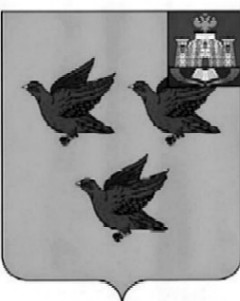 РОССИЙСКАЯ ФЕДЕРАЦИЯОРЛОВСКАЯ ОБЛАСТЬ АДМИНИСТРАЦИЯ ГОРОДА ЛИВНЫП О С Т А Н О В Л Е Н И Е28 ноября .				                                                         №157   	г. ЛивныО внесении изменений в постановлениеадминистрации города от 12 сентября2016 года №121 «Об утверждении перечня муниципальных программ города Ливны, подлежащих исполнению в 2017 году»В целях поддержания правовой базы в актуальном состоянии администрация города п о с т а н о в л я е т:1.Внести в постановление администрации города от 12 сентября 2016 года № 121 «Об утверждении перечня муниципальных программ города Ливны, подлежащих исполнению в 2017 году» следующие изменения:1) в приложении:- вместо слов «Ремонт, строительство и реконструкция улично-дорожной сети города Ливны Орловской области на 2017-2019 годы» записать слова «Ремонт, строительство, реконструкция и содержание объектов дорожной инфраструктуры города Ливны на 2017-2019 годы»;- вместо слов «Переселение граждан, проживающих на территории города Ливны, из аварийного жилищного фонда в 2013-2017 годах» записать слова «Переселение граждан, проживающих на территории города Ливны, из аварийного жилищного фонда за счет средств Фонда содействия реформированию жилищно-коммунального хозяйства в 2013-2017 годах».   2. Отделу информационных технологий (Бывшев И.В.) опубликовать настоящее постановление в газете "Ливенский вестник" и разместить на официальном сайте администрации города Ливны в информационно-телекоммуникационной сети "Интернет".	3. Контроль за исполнением настоящего постановления возложить на заместителя главы администрации города по экономике и финансам Полунину Л.И.Глава города                                                                                        Н.В. Злобин